Способы преодоления эмоционального выгорания для замещающих родителей: • Не затягивать с решением возникающих проблем, предпринимать активные действия для решения сложных ситуаций. • Своевременно обращаться к специалистам. • Стараться всегда находиться в реальности, воспринимать ситуацию такой, какая она есть. • Осознавать особенности своей личности, учиться смотреть на себя со стороны и использовать свой опыт при общении с детьми.• Стараться влиять на свое поведение, регулировать свое эмоциональное состояние. • Стремиться получать новую информацию, знания, участвовать в семинарах, тренингах, повышать свою компетентность. • Общаться с другими приемными семьями. • Вести дневник своих педагогических успехов и неудач.• Стараться находить время для своих личных интересов, заниматься спортом, посещать концерты, кино, выезжать на природу, выходить в гости. • Не забывать о том, что вы не только родители, но и супруги. Важно находить время для того, чтобы быть только вдвоем.• Поддерживать свое здоровье, соблюдать режим сна и питания.Схема проезда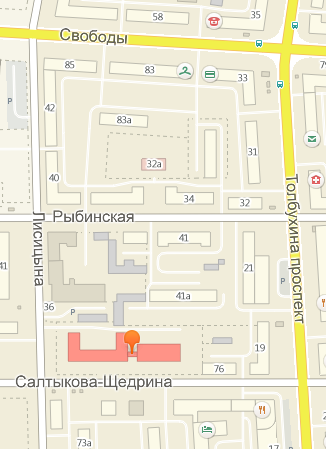 Мы находимся по адресу: 150014 г. Ярославль, ул. Салтыкова - Щедрина, 78E-mail: ddmxv@ list.ruСайт службы: ddmhv.edu.yar.ruСтраница ВКонтакте: http://vk.com/ddmhv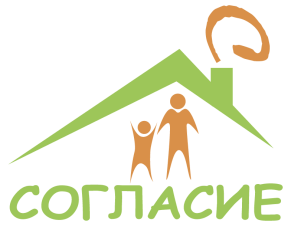 Служба сопровождения опекунов (попечителей) несовершеннолетних лиц «Согласие»Профилактикаэмоционального выгорания приемного родителя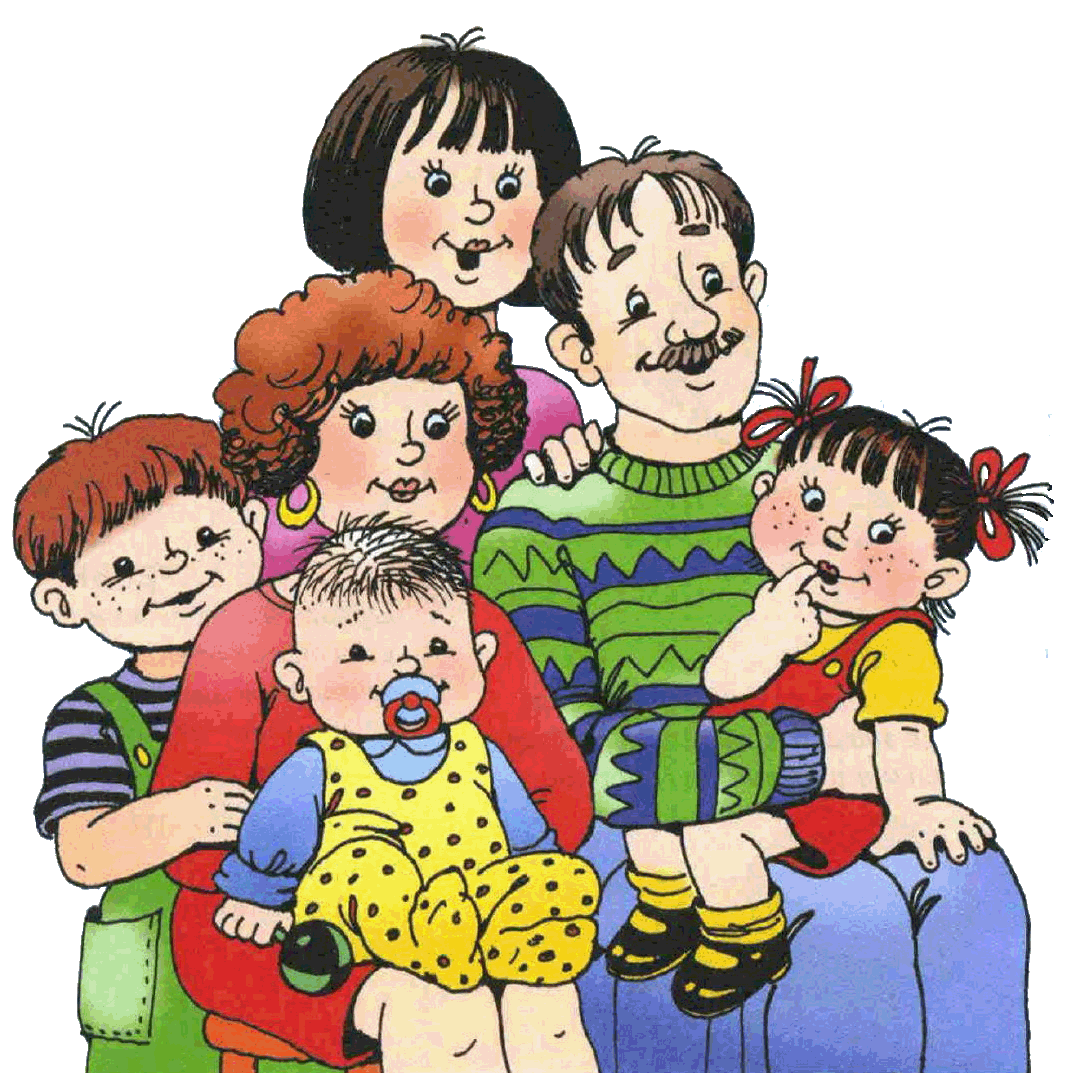 Ярославль 2016Эмоциональное выгорание – это ответная реакция на продолжительные стрессы межличностного взаимодействия. Главными составляющими этого процесса являются: • Эмоциональное истощение (переживание опустошенности и бессилия).• Снижение чувствительности по отношению к другим людям (проявление равнодушия, черствости, бессердечности, грубости). • Занижение собственных достижений (потеря смысла и желания вкладывать личные усилия). Психологические признаки синдрома выгорания:•  Постоянное чувство озабоченности. •  Непроходящая усталость.•  Переживание внутренней пустоты. • Раздражительность, направленная на окружающих.• Отношение к детям как к непосильной ноше.• Неуверенность в себе, в своей родительской компетентности. • Неудовлетворенность личной жизнью. Стадии процесса выгорания у замещающих родителей: 1. Предупреждающая фаза (полное погружение в воспитание детей, отказ от своих потребностей, усталость).2. Снижение уровня собственного участия (дефицит теплых чувств к детям и другим членам семьи, потеря интереса к воспитанию детей). 3. Появление эмоциональных реакций и разрушительного поведения (переживание чувства вины, страхи, подавленность, конфликтность, уход от общения). 4. Появление психосоматических реакций (резкий спад трудоспособности, бессонница, головные боли, неудовлетворенность собственной жизнью). 5. Разочарование (чувство беспомощности и бессмысленности жизни, отчаяние).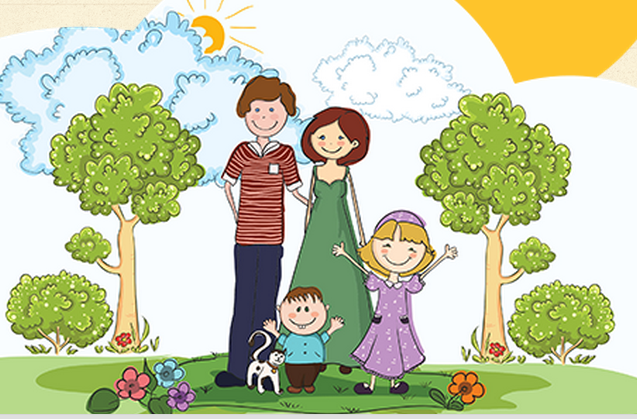 Приемы антистрессовой защиты:1. Отвлекайтесь:•Много пользы может принести пятиминутная прогулка на природе.•Постарайтесь переключить свои мысли на другой предмет. •Оглянитесь вокруг и внимательно осмотритесь.2. Снижайте значимость событий:• Следует помнить, что истинной причиной стресса являются не люди, не разочарования, не ошибки, а то, как вы к этому относитесь.• Используйте принцип позитивности во всем с установками, типа: "главное в жизни не это, не стоит относиться к случившемуся, как к катастрофе", и т.д.;•Кто волнуется раньше, чем положено, тот волнуется больше, чем положено.3. Действуйте:Любая деятельность, особенно физический труд,  в стрессовой ситуации выполняет роль громоотвода.Стресс является очень сильным источником энергии. Разрядиться можно самым простым способом:•наведите порядок дома или на рабочем месте;•устройте прогулку или быструю ходьбу;•пробегитесь;4. Творите:Любая творческая работа может исцелять от переживаний:•рисуйте;•танцуйте;•пойте;•лепите;•шейте;•конструируйте и т. п.5. Выражайте эмоции:Загонять эмоции внутрь, пытаться их скрывать, очень вредно!Учитесь показывать эмоции, "выплескивать" их без вреда для окружающих:     •изображайте эмоции с помощью жестов,      мимики, голоса;     •мните, рвите бумагу;     •кидайте предметы в мишень на стене;     •попытайтесь нарисовать свое чувство, потом       раскрасьте его, сделайте смешным или       порвите;     •поговорите с кем-нибудь, делая акцент на      свои чувства ("Я расстроен..","Меня это      обидело..").